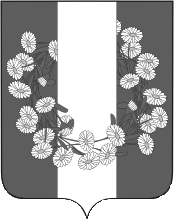 АДМИНИСТРАЦИЯ  БУРАКОВСКОГО СЕЛЬСКОГО ПОСЕЛЕНИЯ КОРЕНОВСКОГО РАЙОНАПОСТАНОВЛЕНИЕот 22.04.2016                                                                                                                         № 70 х. БураковскийОб утверждении Положения  о комиссии по соблюдению требований к служебному поведению муниципальных служащих и урегулированию конфликта интересов на муниципальной службе в администрации  Бураковского сельского поселения Кореновского районаВ соответствие с Федеральным законом от 25 декабря 2008 года  № 273-ФЗ «О противодействии коррупции», пунктом 8 Указа Президента Российской Федерации от 01 июля 2010 года № 821 «О комиссиях по соблюдению требований к служебному поведению федеральных государственных служащих и урегулированию конфликта интересов»  п о с т а н о в л я ю:1. Утвердить Положение о комиссии по соблюдению требований к служебному поведению муниципальных служащих и урегулированию конфликта интересов на муниципальной службе в администрации  Бураковского сельского поселения Кореновского района (приложение № 1).2. Образовать и утвердить состав комиссии по соблюдению требований к служебному поведению муниципальных служащих и урегулированию конфликта интересов на муниципальной службе в администрации  Бураковского сельского поселения Кореновского района (приложение № 2).3.Признать утратившими силу постановления администрации  Бураковского сельского поселения Кореновского района: от 14 октября 2014 года № 96 «О Комиссии по соблюдению требований к служебному поведению муниципальных служащих администрации  Бураковского  сельского поселения Кореновского района  и урегулированию конфликта интересов»;от 14 июля 2015 года № 104 О внесении изменений в постановление администрации  Бураковского сельского поселения Кореновского района от 14 октября 2014 года № 96 «О Комиссии по соблюдению требований к служебному поведению муниципальных служащих администрации  Бураковского сельского поселения Кореновского района  и урегулированию конфликта интересов».4. Общему отделу администрации  Бураковского сельского поселения Кореновского района ( Абрамкина) обнародовать настоящее постановление в установленных местах и разместить его на официальном сайте органов местного самоуправления  Бураковского сельского поселения Кореновского района в сети Интернет.5. Постановление вступает в силу после его официального  обнародования. Глава Бураковского сельского поселения   Кореновского района                                                                    Л.И.Орлецкая            УТВЕРЖДЕНОпостановлением  администрации Бураковского сельского поселенияКореновского районаот  22 апреля 2016 года  № 70ПОЛОЖЕНИЕо комиссии по соблюдению требований к служебному поведению муниципальных служащих и урегулированию конфликта интересов на муниципальной службе в администрации Бураковского сельского поселения Кореновского района1. Настоящим Положением определяется порядок формирования и деятельности комиссии по соблюдению требований к служебному поведению муниципальных служащих и урегулированию конфликта интересов на муниципальной службе (далее - комиссия), образуемой в администрации Бураковского сельского поселения Кореновского района в соответствии с Федеральным законом от 25 декабря 2008 года № 273-ФЗ «О противодействии коррупции», Указом Президента Российской Федерации от 1 июля 2010 года № 821 «О комиссиях по соблюдению требований к служебному поведению федеральных государственных служащих и урегулированию конфликта интересов» и постановлением главы администрации (губернатора) Краснодарского края от 19 июня 2012 года       № 716 «Об утверждении Порядка образования комиссии органа местного самоуправления, аппарата избирательной комиссии муниципального образования Краснодарского края по соблюдению требований к служебному поведению муниципальных служащих и урегулированию конфликта интересов».2. Комиссия в своей деятельности руководствуется Конституцией  Российской Федерации, федеральными конституционными законами, федеральными законами, актами Президента Российской Федерации и Правительства Российской Федерации, нормативными правовыми актами Краснодарского края, Бураковского сельского поселения Кореновского района, настоящим Положением.3. Основной задачей комиссии является содействие администрации Бураковского сельского поселения Кореновского района:а) в обеспечении соблюдения муниципальными служащими ограничений и запретов, требований о предотвращении или урегулировании конфликта интересов, а также в обеспечении исполнения ими обязанностей, установленных Федеральным законом от 25 декабря 2008 года № 273-ФЗ «О противодействии коррупции», другими федеральными законами (далее - требования к служебному поведению и (или) требования об урегулировании конфликта интересов);б) в осуществлении мер по предупреждению коррупции.4. Комиссия рассматривает вопросы, связанные с соблюдением требований к служебному поведению и (или) требований об урегулировании конфликта интересов, в отношении муниципальных служащих, замещающих должности муниципальной службы (далее - должности муниципальной службы) в  администрации Бураковского сельского поселения Кореновского района.5. Комиссия образуется нормативным правовым актом администрации Бураковского сельского поселения Кореновского района. Указанным актом утверждаются состав комиссии и порядок ее работы.В состав комиссии входят председатель комиссии, его заместитель, назначаемый главой Бураковского сельского поселения Кореновского района из числа членов комиссии, замещающих должности муниципальной службы в администрации Бураковского сельского поселения Кореновского района, секретарь и члены комиссии. Все члены комиссии при принятии решений обладают равными правами. В отсутствие председателя комиссии его обязанности исполняет заместитель председателя комиссии.6. В состав комиссии входят:а) начальник общего отдела администрации Бураковского сельского поселения Кореновского района (председатель комиссии), ведущий специалист общего отдела администрации Бураковского сельского поселения Кореновского района (заместитель председателя), должностное лицо общего отдела, ответственное за работу по профилактике коррупционных и иных правонарушений (секретарь комиссии), муниципальные служащие  администрации Бураковского сельского поселения Кореновского района, определяемые главой Бураковского сельского поселения Кореновского района;б) представитель (представители) научных организаций и образовательных учреждений среднего, высшего и дополнительного профессионального образования, деятельность которых связана с государственной и муниципальной службой.7. Глава Бураковского сельского поселения Кореновского района может принять решение о включении в состав комиссии:а) представителя общественного совета, образованного в Бураковском сельском поселении  Кореновского района;б) представителя общественной организации ветеранов, созданной в  Бураковском сельском поселении  Кореновского района;в) представителя профсоюзной организации, действующей в установленном порядке в  Бураковском сельском поселении  Кореновского района.8. Лица, указанные в подпункте «б» пункта 6 и в пункте 7 настоящего Положения, включаются в состав комиссии в установленном порядке по согласованию с научными организациями и образовательными учреждениями среднего, высшего и дополнительного профессионального образования, с общественным советом, образованном в   Бураковском сельском поселении  Кореновского района, с общественной организацией ветеранов, созданной в Бураковского сельского поселения Кореновского района, с профсоюзной организацией, действующей в установленном порядке в  Бураковском сельском поселении  Кореновского района,  на основании запроса главы Бураковского сельского поселения Кореновского района. Согласование осуществляется в 10-дневный срок со дня получения запроса.9. Число членов комиссии, не замещающих должности муниципальной службы в администрации Бураковского сельского поселения Кореновского района, должно составлять не менее одной четверти от общего числа членов комиссии.10. Состав комиссии формируется таким образом, чтобы исключить возможность возникновения конфликта интересов, который мог бы повлиять на принимаемые комиссией решения.11. В заседаниях комиссии с правом совещательного голоса участвуют:а) непосредственный руководитель муниципального служащего, в отношении которого комиссией рассматривается вопрос о соблюдении требований к служебному поведению и (или) требований об урегулировании конфликта интересов, и определяемые председателем комиссии два муниципальных служащих, замещающих в администрации Бураковского сельского поселения Кореновского района должности муниципальной службы, аналогичные должности, замещаемой муниципальным служащим, в отношении которого комиссией рассматривается этот вопрос;б) другие муниципальные служащие, замещающие должности муниципальной службы в администрации Бураковского сельского поселения Кореновского района; специалисты, которые могут дать пояснения по вопросам муниципальной службы и вопросам, рассматриваемым комиссией; должностные лица других государственных органов, органов местного самоуправления; представители заинтересованных организаций; представитель муниципального служащего, в отношении которого комиссией рассматривается вопрос о соблюдении требований к служебному поведению и (или) требований об урегулировании конфликта интересов, - по решению председателя комиссии, принимаемому в каждом конкретном случае отдельно не менее чем за три дня до дня заседания комиссии на основании ходатайства муниципального служащего, в отношении которого комиссией рассматривается этот вопрос, или любого члена комиссии.12. Заседание комиссии считается правомочным, если на нем присутствует не менее двух третей от общего числа членов комиссии. Проведение заседаний с участием только членов комиссии, замещающих должности муниципальной службы в администрации Бураковского сельского поселения Кореновского района, недопустимо.13. При возникновении прямой или косвенной личной заинтересованности члена комиссии, которая может привести к конфликту интересов при рассмотрении вопроса, включенного в повестку дня заседания комиссии, он обязан до начала заседания заявить об этом. В таком случае соответствующий член комиссии не принимает участия в рассмотрении указанного вопроса.14. Основаниями для проведения заседания комиссии являются:а) представление главой Бураковского сельского поселения Кореновского района,  представителями нанимателя (работодателями) отраслевых (функциональных) органов администрации Бураковского сельского поселения Кореновского района, обладающих правами юридического лица (далее – представителями нанимателя (работодателями), в соответствии с частью 2  статьи 12 Закона Краснодарского края от 30 декабря 2013 года   № 2875-КЗ «О порядке проверки достоверности и полноты сведений, представляемых муниципальными служащими и гражданами, претендующими на замещение должностей муниципальной службы, соблюдения муниципальными служащими ограничений и запретов, требований о предотвращении или об урегулировании конфликта интересов, исполнения ими обязанностей», материалов проверки, свидетельствующих:о представлении муниципальным служащим недостоверных или неполных сведений, предусмотренных пунктом 1 части 1 статьи 1 вышеназванного Закона;о несоблюдении муниципальным служащим требований к служебному поведению и (или) требований об урегулировании конфликта интересов;б) поступившее должностному лицу общего отдела администрации Бураковского сельского поселения Кореновского района,  ответственному за работу по профилактике коррупционных и иных правонарушений (далее – кадровые подразделения), в порядке, установленном нормативным правовым актом администрации Бураковского сельского поселения Кореновского района: обращение гражданина, замещавшего в администрации Бураковского сельского поселения Кореновского района должность муниципальной службы, включенную в перечень должностей, утвержденный нормативным правовым актом администрации Бураковского сельского поселения Кореновского района, о даче согласия на замещение должности в коммерческой или некоммерческой организации либо на выполнение работы на условиях гражданско-правового договора в коммерческой или некоммерческой организации, если отдельные функции по муниципальному управлению этой организацией входили в его должностные (служебные) обязанности, до истечения двух лет со дня увольнения с муниципальной службы;заявление муниципального служащего о невозможности по объективным причинам представить сведения о доходах, об имуществе и обязательствах имущественного характера своих супруги (супруга) и несовершеннолетних детей;уведомление муниципального служащего о возникновении личной заинтересованности при исполнении должностных обязанностей, которая приводит или может привести к конфликту интересов;в) представление главы Бураковского сельского поселения Кореновского района, представителей нанимателя (работодателей),  или любого члена комиссии, касающееся обеспечения соблюдения муниципальным служащим требований к служебному поведению и (или) требований об урегулировании конфликта интересов либо осуществления в администрации Бураковского сельского поселения Кореновского района  мер по предупреждению коррупции;г) представление главой Бураковского сельского поселения Кореновского района, представителями нанимателя (работодателями),  материалов проверки, свидетельствующих о представлении муниципальным служащим недостоверных или неполных сведений, предусмотренных частью 1 статьи 3 Федерального закона от 3 декабря 2012 года № 230-ФЗ «О контроле за соответствием расходов лиц, замещающих государственные должности, и иных лиц их доходам» (далее - Федеральный закон «О контроле за соответствием расходов лиц, замещающих государственные должности, и иных лиц их доходам»);д)  поступившее в соответствии с частью 4 статьи 12 Федерального закона от 25 декабря 2008 года № 273-ФЗ «О противодействии коррупции» и статьей 64.1 Трудового кодекса Российской Федерации в администрацию Бураковского сельского поселения Кореновского района уведомление коммерческой или некоммерческой организации о заключении с гражданином, замещавшим должность муниципальной службы в администрации Бураковского сельского поселения Кореновского района, трудового или гражданско-правового договора на выполнение работ (оказание услуг), если отдельные функции муниципального управления данной организацией входили в его должностные обязанности, исполняемые во время замещения должности в администрации Бураковского сельского поселения Кореновского района, при условии, что указанному гражданину       комиссией  ранее   было   отказано  во  вступлении в трудовые и гражданско-правовые отношения  с данной  организацией или что вопрос о даче согласия такому гражданину на замещение им должности в коммерческой или некоммерческой организации либо на выполнение им работы на условиях гражданско-правового договора в коммерческой или некоммерческой организации комиссией не рассматривался.15.Комиссия не рассматривает сообщения о преступлениях и административных правонарушениях, а также анонимные обращения, не проводит проверки по фактам нарушения служебной дисциплины.16.Обращение, указанное в абзаце втором подпункта «б» пункта 14 настоящего Положения, подается гражданином, замещавшим должность муниципальной службы в администрации Бураковского сельского поселения Кореновского района, в кадровые подразделения. В обращении указываются: фамилия, имя, отчество гражданина, дата его рождения, адрес места жительства, замещаемые должности в течение последних двух лет до дня увольнения с муниципальной службы, наименование, местонахождение коммерческой или некоммерческой организации, характер ее деятельности, должностные (служебные) обязанности, исполняемые гражданином во время замещения им должности муниципальной службы, функции по управлению в отношении коммерческой или некоммерческой организации, вид договора (трудовой или гражданско-правовой), предполагаемый срок его действия, сумма оплаты за выполнение (оказание) по договору работ (услуг). Должностными лицами  кадровых подразделений осуществляется рассмотрение обращения, по результатам которого подготавливается мотивированное заключение по существу обращения с учетом требований статьи 12 Федерального закона от 25 декабря 2008 года № 273-ФЗ «О противодействии коррупции». 17. Обращение, указанное в абзаце втором подпункта «б» пункта 14  настоящего Положения, может быть подано муниципальным служащим, планирующим свое увольнение с муниципальной службы, и подлежит рассмотрению комиссией в соответствии с настоящим Положением.18. Уведомление, указанное в подпункте «д» пункта 14 настоящего Положения, рассматривается должностными лицами кадровых подразделений, которые осуществляют подготовку мотивированного заключения о соблюдении гражданином, замещавшим должность муниципальной службы в администрации Бураковского сельского поселения Кореновского района, требований статьи 12  Федерального закона от 25 декабря 2008 года №273-ФЗ «О противодействии коррупции». 19. Уведомление, указанное в абзаце четвертом подпункта «б» пункта 14 настоящего Положения, рассматривается должностными лицами кадровых подразделений, которые осуществляют подготовку мотивированного заключения по результатам рассмотрения уведомления.20. При подготовке мотивированного заключения по результатам рассмотрения обращения, указанного в абзаце втором подпункта «б» пункта 14 настоящего Положения, или уведомлений, указанных в абзаце четвертом подпункта «б» и подпункте «д» пункта 14 настоящего Положения, должностные лица кадрового подразделения имеют право проводить собеседование с муниципальным служащим, представившим обращение или уведомление, получать от него письменные пояснения, а глава Бураковского сельского поселения Кореновского района, представители нанимателя (работодатели) могут направлять в установленном порядке запросы в государственные органы, органы местного самоуправления и заинтересованные организации. Обращение или уведомление, а также заключение и другие материалы в течение семи рабочих дней со дня поступления обращения или уведомления представляются председателю комиссии. В случае направления запросов обращение или уведомление, а также заключение и другие материалы представляются председателю комиссии в течение 45 дней со дня поступления обращения или уведомления. Указанный срок может быть продлен, но не более чем на 30 дней.21. Председатель комиссии при поступлении к нему в порядке, предусмотренном нормативным правовым актом администрации Бураковского сельского поселения Кореновского района, информации, содержащей основания для проведения заседания комиссии:а) в 10-дневный срок назначает дату заседания комиссии. При этом дата заседания комиссии не может быть назначена позднее 20 дней со дня поступления указанной информации, за исключением случаев, предусмотренных пунктами 22 и 23 настоящего Положения;б) организует ознакомление муниципального служащего, в отношении которого комиссией рассматривается вопрос о соблюдении требований к служебному поведению и (или) требований об урегулировании конфликта интересов, его представителя, членов комиссии и других лиц, участвующих в заседании комиссии, с информацией, поступившей должностным лицам кадровых подразделений, и с результатами ее проверки;в) рассматривает ходатайства о приглашении на заседание комиссии лиц, указанных в подпункте «б» пункта 11 настоящего Положения, принимает решение об их удовлетворении (об отказе в удовлетворении) и о рассмотрении (об отказе в рассмотрении) в ходе заседания комиссии дополнительных материалов.22. Заседание комиссии по рассмотрению заявления, указанного в абзаце третьем подпункта «б» пункта 14 настоящего Положения, как правило, проводится не позднее одного месяца со дня истечения срока, установленного для представления сведений о доходах, об имуществе и обязательствах имущественного характера.23. Уведомление, указанное в подпункте «д»  пункта 14 настоящего Положения, как правило, рассматривается на очередном (плановом) заседании комиссии.24. Заседание комиссии проводится, как правило, в присутствии муниципального  служащего, в отношении которого рассматривается вопрос о соблюдении требований к служебному поведению и (или) требований об урегулировании конфликта интересов, или гражданина, замещавшего должность муниципальной  службы в администрации Бураковского сельского поселения Кореновского района. О намерении лично присутствовать на заседании комиссии государственный служащий или гражданин указывает в обращении, заявлении или уведомлении, представляемых в соответствии с подпунктом «б» пункта 14 настоящего Положения.25. Заседания комиссии могут проводиться в отсутствие муниципального служащего или гражданина в случае:а) если в обращении, заявлении или уведомлении, предусмотренных подпунктом «б» пункта 14 настоящего Положения, не содержится указания о намерении муниципального служащего или гражданина лично присутствовать на заседании комиссии;б) если муниципальный служащий или гражданин, намеревающиеся лично присутствовать на заседании комиссии и надлежащим образом извещенные о времени и месте его проведения, не явились на заседание комиссии.26. На заседании комиссии заслушиваются пояснения муниципального служащего или гражданина, замещавшего должность муниципальной службы в администрации Бураковского сельского поселения Кореновского района (с их согласия), и иных лиц, рассматриваются материалы по существу вынесенных на данное заседание вопросов, а также дополнительные материалы.27. Члены комиссии и лица, участвовавшие в ее заседании, не вправе разглашать сведения, ставшие им известными в ходе работы комиссии.28. По итогам рассмотрения вопроса, указанного в абзаце втором подпункта «а» пункта 14 настоящего Положения, комиссия принимает одно из следующих решений:а) установить, что сведения, представленные муниципальным служащим в соответствии с пунктом 1 части 1 статьи 1 Закона Краснодарского края от                    30 декабря 2013 года №2875-КЗ «О порядке проверки достоверности и полноты сведений, представляемых муниципальными служащими и гражданами, претендующими на замещение должностей муниципальной службы, соблюдения муниципальными служащими ограничений и запретов, требований о предотвращении или об урегулировании конфликта интересов, исполнения ими обязанностей», являются достоверными и полными;б) установить, что сведения, представленные муниципальным служащим в соответствии с пунктом 1 части 1 статьи 1 Закона, названного в подпункте «а» настоящего пункта, являются недостоверными и (или) неполными. В этом случае комиссия рекомендует главе Бураковского сельского поселения Кореновского района, представителям нанимателя (работодателям), применить к муниципальному служащему конкретную меру ответственности.29. По итогам рассмотрения вопроса, указанного в абзаце третьем подпункта «а» пункта 14 настоящего Положения, комиссия принимает одно из следующих решений:а) установить, что муниципальный служащий соблюдал требования к служебному поведению и (или) требования об урегулировании конфликта интересов;б) установить, что муниципальный служащий не соблюдал требования к служебному поведению и (или) требования об урегулировании конфликта интересов. В этом случае комиссия рекомендует главе Бураковского сельского поселения Кореновского района, представителям нанимателя (работодателям), указать муниципальному служащему на недопустимость нарушения требований к служебному поведению и (или) требований об урегулировании конфликта интересов либо применить к муниципальному служащему конкретную меру ответственности.30. По итогам рассмотрения вопроса, указанного в абзаце втором подпункта «б» пункта 14 настоящего Положения, комиссия принимает одно из следующих решений:а) дать гражданину согласие на замещение должности в коммерческой или некоммерческой организации либо на выполнение работы на условиях гражданско-правового договора в коммерческой или некоммерческой организации, если отдельные функции по управлению этой организации входили в его должностные обязанности;б) отказать гражданину в замещении должности в коммерческой или некоммерческой организации либо в выполнении работы на условиях гражданско-правового договора в коммерческой или некоммерческой организации, если отдельные функции по муниципальному управлению этой организацией входили в его должностные (служебные) обязанности, и мотивировать свой отказ.31. По итогам рассмотрения вопроса, указанного в абзаце третьем подпункта «б» пункта 14 настоящего Положения, комиссия принимает одно из следующих решений:а) признать, что причина непредставления муниципальным служащим сведений о доходах, об имуществе и обязательствах имущественного характера своих супруги (супруга) и несовершеннолетних детей является объективной и уважительной;б) признать, что причина непредставления муниципальным служащим сведений о доходах, об имуществе и обязательствах имущественного характера своих супруги (супруга) и несовершеннолетних детей не является уважительной. В этом случае комиссия рекомендует муниципальному служащему принять меры по представлению указанных сведений;в) признать, что причина непредставления муниципальным служащим сведений о доходах, об имуществе и обязательствах имущественного характера своих супруги (супруга) и несовершеннолетних детей необъективна и является способом уклонения от представления указанных сведений. В этом случае комиссия рекомендует главе Бураковского сельского поселения Кореновского района, представителям нанимателя (работодателям),  применить к муниципальному служащему конкретную меру ответственности.32. По итогам рассмотрения вопроса, указанного в подпункте «г» пункта 14 настоящего Положения, комиссия принимает одно из следующих решений:а) признать, что сведения, представленные муниципальным служащим в соответствии с частью 1 статьи 3 Федерального закона «О контроле за соответствием расходов лиц, замещающих государственные должности, и иных лиц их доходам», являются достоверными и полными;б) признать, что сведения, представленные муниципальным служащим в соответствии с частью 1 статьи 3 Федерального закона «О контроле за соответствием расходов лиц, замещающих государственные должности, и иных лиц их доходам», являются недостоверными и (или) неполными. В этом случае комиссия рекомендует главе Бураковского сельского поселения Кореновского района, представителям нанимателя (работодателям)  применить к муниципальному служащему конкретную меру ответственности и (или) направить материалы, полученные в результате осуществления контроля за расходами, в органы прокуратуры и (или) иные государственные органы в соответствии с их компетенцией.33. По итогам рассмотрения вопроса, указанного в абзаце четвертом подпункта «б» пункта 14 настоящего Положения, комиссия принимает одно из следующих решений:а) признать, что при исполнении муниципальным служащим должностных обязанностей конфликт интересов отсутствует;б) признать, что при исполнении муниципальным служащим должностных обязанностей личная заинтересованность приводит или может привести к конфликту интересов. В этом случае комиссия рекомендует муниципальному служащему и (или) главе Бураковского сельского поселения Кореновского района, представителям нанимателя (работодателям) принять меры по урегулированию конфликта интересов или по недопущению его возникновения;в) признать, что муниципальный служащий не соблюдал требования об урегулировании конфликта интересов. В этом случае комиссия рекомендует главе Бураковского сельского поселения Кореновского района, представителям нанимателя (работодателям) применить к муниципальному служащему конкретную меру ответственности.34. По итогам рассмотрения вопросов, указанных в подпунктах «а», «б», «г» и «д» пункта 14 настоящего Положения, и при наличии к тому оснований комиссия может принять иное решение, чем это предусмотрено пунктами              28 – 33 и 35 настоящего положения. Основания и мотивы принятия такого решения должны быть отражены в протоколе заседания комиссии.35. По итогам рассмотрения вопроса, указанного в  подпункте «д»               пункта 14 настоящего Положения, комиссия принимает в отношении гражданина, замещавшего должность муниципальной службы в администрации Бураковского сельского поселения Кореновского района, одно из следующих решений:а) дать согласие на замещение им должности в коммерческой или некоммерческой организации либо на выполнение работы на условиях гражданско-правового договора в коммерческой или некоммерческой организации, если отдельные функции по управлению этой организацией входили в его должностные (служебные) обязанности;б) установить, что замещение им на условиях трудового договора должности в коммерческой или некоммерческой организации и (или) выполнение в коммерческой или некоммерческой организации работ (оказание услуг) нарушают требования статьи 12 Федерального закона от 25 декабря 2008 года №273-ФЗ «О противодействии коррупции». В этом случае комиссия рекомендует главе Бураковского сельского поселения Кореновского района, представителям нанимателя (работодателям)  проинформировать  об указанных обстоятельствах органы прокуратуры и уведомившую организацию.36. По итогам рассмотрения вопроса, предусмотренного  подпунктом «в» пункта 14 настоящего Положения, комиссия принимает соответствующее решение.37. Для исполнения решений комиссии могут быть подготовлены проекты правовых актов администрации Бураковского сельского поселения Кореновского района, отраслевых (функциональных) органов администрации Бураковского сельского поселения Кореновского района, обладающих правами юридического лица, которые в установленном порядке представляются на рассмотрение главы Бураковского сельского поселения Кореновского района, либо представителей нанимателя (работодателей) соответственно.38. Решения комиссии по вопросам, указанным в пункте 14 настоящего Положения, принимаются тайным голосованием (если комиссия не примет иное решение) простым большинством голосов присутствующих на заседании членов комиссии.39. Решения комиссии оформляются протоколами, которые подписывают члены комиссии, принимавшие участие в ее заседании. Решения комиссии, за исключением решения, принимаемого по итогам рассмотрения вопроса, указанного в абзаце втором подпункта «б» пункта 14 настоящего Положения, для главы Бураковского сельского поселения Кореновского района, представителей нанимателя (работодателей) носят рекомендательный характер. Решение, принимаемое по итогам рассмотрения вопроса, указанного в абзаце втором подпункта «б» пункта 14 настоящего Положения, носит обязательный характер.40. В протоколе заседания комиссии указываются:а) дата заседания комиссии, фамилии, имена, отчества членов комиссии и других лиц, присутствующих на заседании;б) формулировка каждого из рассматриваемых на заседании комиссии вопросов с указанием фамилии, имени, отчества, должности муниципального служащего, в отношении которого рассматривается вопрос о соблюдении требований к служебному поведению и (или) требований об урегулировании конфликта интересов;в) предъявляемые к муниципальному служащему претензии, материалы, на которых они основываются;г) содержание пояснений муниципального служащего и других лиц по существу предъявляемых претензий;д) фамилии, имена, отчества выступивших на заседании лиц и краткое изложение их выступлений;е) источник информации, содержащей основания для проведения заседания комиссии, дата поступления информации в администрацию Бураковского сельского поселения Кореновского района;ж) другие сведения;з) результаты голосования;и) решение и обоснование его принятия.41. Член комиссии, несогласный с ее решением, вправе в письменной форме изложить свое мнение, которое подлежит обязательному приобщению к протоколу заседания комиссии и с которым должен быть ознакомлен муниципальный служащий.42. Копии протокола заседания комиссии в 7-дневный срок со дня заседания направляются главе Бураковского сельского поселения Кореновского района, представителям нанимателя (работодателям),  полностью или в виде выписок из него - муниципальному служащему, а также по решению комиссии - иным заинтересованным лицам.43. Глава Бураковского сельского поселения Кореновского района, представители нанимателя (работодатели),  обязаны рассмотреть протокол заседания комиссии и вправе учесть в пределах своей компетенции содержащиеся в нем рекомендации при принятии решения о применении к муниципальному служащему мер ответственности, предусмотренных нормативными правовыми актами Российской Федерации, а также по иным вопросам организации противодействия коррупции. О рассмотрении рекомендаций комиссии и принятом решении глава Бураковского сельского поселения Кореновского района,  представители нанимателя (работодатели) в письменной форме уведомляют комиссию в месячный срок со дня поступления к нему протокола заседания комиссии. Решение главы Бураковского сельского поселения Кореновского района,  представителей нанимателя (работодателей) оглашается на ближайшем заседании комиссии и принимается к сведению без обсуждения.44. В случае установления комиссией признаков дисциплинарного проступка в действиях (бездействии) муниципального служащего информация об этом представляется главе Бураковского сельского поселения Кореновского района,  представителям нанимателя (работодателям)  для решения вопроса о применении к муниципальному служащему мер ответственности, предусмотренных нормативными правовыми актами Российской Федерации.45. В случае установления комиссией факта совершения муниципальным служащим действия (факта бездействия), содержащего признаки административного правонарушения или состава преступления, председатель комиссии обязан передать информацию о совершении указанного действия (бездействии) и подтверждающие такой факт документы в правоприменительные органы в 3-дневный срок, а при необходимости - немедленно.46. Копия протокола заседания комиссии или выписка из него приобщается к личному делу муниципального служащего, в отношении которого рассмотрен вопрос о соблюдении требований к служебному поведению и (или) требований об урегулировании конфликта интересов.47. Выписка из решения комиссии, заверенная подписью секретаря комиссии и печатью администрации Бураковского сельского поселения Кореновского района, вручается гражданину, замещавшему должность муниципальной службы в администрации Бураковского сельского поселения Кореновского района, в отношении которого рассматривался вопрос, указанный в абзаце втором подпункта «б» пункта 14 настоящего Положения, под роспись или направляется заказным письмом с уведомлением по указанному им в обращении адресу не позднее одного рабочего дня, следующего за днем проведения соответствующего заседания комиссии.48. Организационно-техническое и документационное обеспечение деятельности комиссии, а также информирование членов комиссии о вопросах, включенных в повестку дня, о дате, времени и месте проведения заседания, ознакомление членов комиссии с материалами, представляемыми для обсуждения на заседании комиссии, осуществляются секретарем комиссии.Глава Бураковскогосельского поселенияКореновскго района                                                              Л.И.ОрлецкаяПРИЛОЖЕНИЕ № 2УТВЕРЖДЕНпостановлением  администрации Бураковского сельского поселенияКореновского районаот  22 апреля 2016 года   № 70СОСТАВкомиссии по соблюдению требований к служебному поведению муниципальных служащих и урегулированию конфликта интересов на муниципальной службе в администрации Бураковского сельского поселения Кореновского районаГлава Бураковскогосельского поселения
Кореновского района                                                        Л.И.Орлецкая                   ЛИСТ СОГЛАСОВАНИЯпроекта постановления администрации Бураковского сельского поселения Кореновского района от 22 апреля 2016 года № 70  «Об утверждении Положения  о комиссии по соблюдению требований к служебному поведению муниципальных служащих и урегулированию конфликта интересов на муниципальной службе в администрации  Бураковского сельского поселения Кореновского района»Проект подготовлен и внесён:Общим отделом  администрацииБураковского сельского поселенияНачальник общего отдела                                                              З.П.АбрамкинаПроект согласован:Начальник финансового отделаадминистрации Бураковскогосельского поселенияКореновского  района                                                                     И.П.СаньковаАбрамкинаЗинаида Павловнаначальник общего отдела администрации Бураковского сельского поселения Кореновского района, председатель комиссии;ДолгополоваОльга Викторовнаведущий специалист общего отдела администрации Бураковского сельского поселения Кореновского района, заместитель председателя комиссии;СаньковаИрина ПетровнаНачальника финансового отдела администрации Бураковского сельского поселения Кореновского района, секретарь комиссии;Члены комиссии:Члены комиссии:Дорошенко Татьяна ВладимировнаДиректор МОБУ СОШ № 9(по согласованию);БанарьБорис Павловичпредседатель ТОС Бураковского сельского поселения Кореновского района (по согласованию);